Alfonso de Ratisbona  *  1812 - 1884 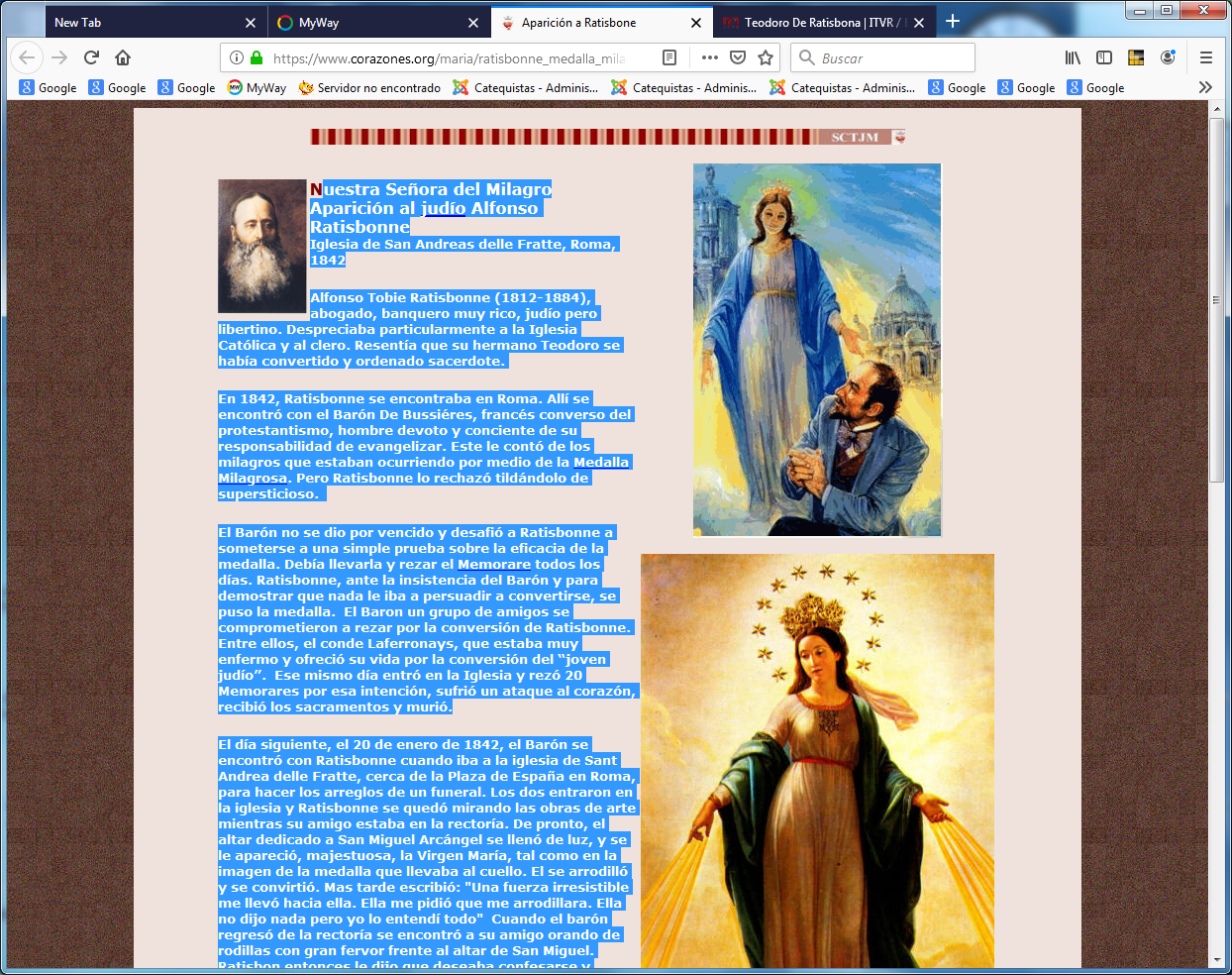      Cuando se mira la vida de un hombre que se ha convertido al cristianismo surge un sentido de respeto y admiración. El caso de un judío, como Alfonso de Ratisbona, se presenta como un desafío. ¿Que fue una medalla la que se volvió milagrosa? Evidente que no fue eso. Fue la gracia de Dios, que llega sólo cuando Dios quiere.     Alfonso de Ratisbonne (1812-1884) era un abogado, banquero muy rico, judío pero libertino. Despreciaba particularmente a la Iglesia Católica y al clero. Se resentía porque su hermano se había convertido y hasta ordenado sacerdote. Ignoraba que la Virgen le esperaba cuando los designios de Dios le habían elegido para seguir el mismo camino   En 1842, Alfonso de Ratisbonne se encontraba en Roma. Allí se encontró con el Barón De Bussires, francés converso del protestantismo, hombre devoto y consciente de su responsabilidad de evangelizar. Este le contó de los milagros que estaban ocurriendo por medio de la Medalla Milagrosa. Pero Ratisbonne lo rechazó tildándolo de supersticioso.     El Barón no se dio por vencido y desafió a Ratisbonne a someterse a una simple prueba sobre la eficacia de la medalla. Debía llevarla y rezar el Memorare todos los días. Ratisbonne, ante la insistencia del Barón y para demostrar que nada le iba a persuadir a convertirse, se puso la medalla.  El Baron y un grupo de amigos se comprometieron a rezar por la conversión de Ratisbonne. Entre ellos, el conde Laferronays, que estaba muy enfermo y ofreció su vida por la conversión del “joven judío”.  Ese mismo día entró en la Iglesia y rezó 20 Memorares por esa intención, sufrió un ataque al corazón, recibió los sacramentos y murió.  El día siguiente, el 20 de enero de 1842, el Barón se encontró con Ratisbonne cuando iba a la iglesia de Sant Andrea delle Fratte, cerca de la Plaza de España en Roma, para hacer los arreglos de un funeral. Los dos entraron en la iglesia y Ratisbonne se quedó mirando las obras de arte mientras su amigo estaba en la rectoría.   De pronto, el altar dedicado a San Miguel Arcángel se llenó de luz, y se le apareció, majestuosa, la Virgen María, tal como en la imagen de la medalla que llevaba al cuello. El se arrodilló y se convirtió. Más tarde escribió: "Una fuerza irresistible me llevó hacia ella. Ella me pidió que me arrodillara. Ella no dijo nada pero yo lo entendí todo"  Cuando el barón regresó de la rectoría se encontró a su amigo orando de rodillas con gran fervor frente al altar de San Miguel. Ratisbona entonces le dijo que deseaba confesarse y prepararse para entrar en la Iglesia. El 31 de enero recibió el bautismo, la confirmación y la comunión de manos del Cardenal Patrizi.  Desde el bautismo cambió su nombre por el de Alfonso María.  Era el 20 de enero de 1842. El 31 de enero de 1843 era bautizado. Posteriormente accede también al presbiterado.    Desde entonces habló a todos los que él se relacionaron sobre el poder de la Virgen María por el símbolo de la medalla que, desde entonces, se llamó medalla milagrosa. Se hizo el catequista de María.       En 1847 Alfonso Ratisbonne fue ordenado sacerdote jesuita. Fundó luego  la congregación de “Nuestra Señora del Sión”, con sede en Israel, cuyo carisma es la evangelización del pueblo judío según la llamada profecía de San Pablo (Romanos 11, 25-26) en la que asegura que un día el pueblo, que fue elegido por Dios, entrará en los planes del Cristo , que al fín y al cabo judío de Nazareth era, y afirmó que llegará un día en que sólo habrá un rebaño y un solo pastor.     El sacerdote del templo en el que vio la medalla milagrosa en manos de la Virgen María  pidió detalles al feliz convertido, que agregó haber visto a la Reina de los Cielos en todo el esplendor de su belleza inmaculada, pero sin poder contemplar directamente su rostro. Tres veces intentó levantar la vista, pero sus ojos sólo llegaron a posarse en sus manos virginales, de las que brotaban rayos luminosos en su dirección. Era el 20 de enero de 1842.     Alfonso  ejerció también su ministerio en Estrasburgo y París.  Murió Alfonso el 10 de enero de 1884    El que visita la iglesia de Sant'Andrea delle Fratte puede observar, en la capilla de la Virgen, un cuadro grande y hermoso de la celestial Madre de Dios, en el lugar exacto donde se apareció y produjo tan estupenda conversión. Allí hay una inscripción que recuerda el milagro y donde se leen estas palabras: El 20 de enero de 1842, Alfonso de Ratisbona de Estrasburgo, vino aquí judío empedernido. La Virgen se le apareció como la ves. Y él cayó judío y se levantó cristiano. Extranjero, lleva contigo este preciso recuerdo de la misericordia de Dios y de la Santísima Virgen.  Su hermano Teodoro, judío, también se hizo cristiano    Teodoro nació en Ratisbona el año 1802. Su familia era judía. Tras larga búsqueda pidió el bautismo a los 20 años. Algunos años después era ordenado sacerdote. Ejerció su ministerio en Estrasburgo y París. Su hermano Alfonso tuvo una aparición de la Virgen Milagrosa en una pequeña iglesia romana. Era el 20 de enero de 1842. El 31 de enero de 1843 era bautizado. Posteriormente accede también al presbiterado   Basado en la inspiración del Alfonso, Teodoro comenzó en Roma una pequeña obra con niños judíos, a quienes sus padres querían dar una educación cristiana. Paulatinamente las señoras que colaboraban con Teodoro le pidieron transformar su convivencia en fraternidad religiosa.     Nacíó así un instituto –Congregación Nuestra Señora de Sión–, que pretende manifestar al mundo entero el amor que Dios tiene al pueblo judío. El alma de este instituto es la Palabra de Dios y el amor de Dios revelado en la Biblia. 